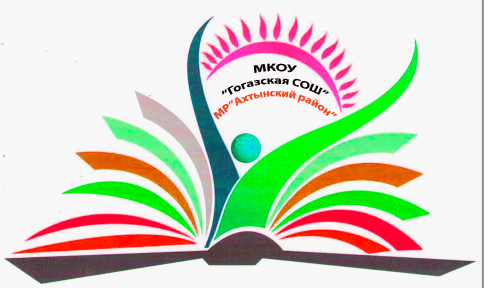 _________________________________________________________________________________________________ПРИКАЗ   03 сентября 2022 г.							                   № 03          О мерах по защите информации при разработке и хранении паспорта      безопасности  и других документов, содержащих информацию ограниченного распространенияНа основании пункта «22» постановления Правительства РФ от 02.08.2019 
 № 1006 «Об утверждении требований к антитеррористической защищенности объектов (территорий) Министерства просвещения Российской Федерации и объектов (территорий), относящихся к сфере деятельности Министерства просвещения Российской Федерации, и формы паспорта безопасности этих объектов (территорий)» ПРИКАЗЫВАЮ:1. Назначить ответственным за хранение паспорта безопасности и иных документов МКОУ «Гогазская средняя общеобразовательная школа», содержащих информацию ограниченного распространения, также за ведение журнала движения паспорта безопасности образовательного учреждения Агаризаева Э.Г.2. Определить место хранения паспорта безопасности и иных документов , содержащих информацию ограниченного распространения  в кабинете директора и завхоза.	3. Составить перечень лиц, имеющих доступ к информации, содержащейся в паспорте безопасности и иных документов, содержащих информацию ограниченного распространения.4. Разработать и утвердить форму журнала движения паспорта безопасности и иных документов, содержащих информацию ограниченного распространения.5. Осуществлять выдачу паспорта безопасности и иных документов, содержащих информацию ограниченного распространения во временное пользование под роспись с отметкой в журнале движения паспорта.6. Контроль за исполнением приказа оставляю за собой.Директор                                М.Э. Лачинов                                                                                 Приложениек приказу № 03  от 03 сентября 2022 г.Инструкция о порядке обращения с паспортами безопасностиПаспорт безопасности и иных документов, содержащих информацию ограниченного распространения, хранится в сейфе завхоза и в кабинете директора.Доступ к паспорту безопасности и иных документов, содержащих информацию ограниченного распространения, имеет (например, заведующий, заведующий хозяйством, и лица, назначенные ответственными за антитеррористическую работу). Паспорт безопасности (или его копия) и иные документы, содержащих информацию ограниченного распространения может предъявляться для проверки лицу, уполномоченному на проведение проверки организацией, являющейся правообладателем объекта, а также представителям территориальных органов безопасности, имеющим право осуществлять проверки антитеррористической защищенности объекта.Выдача паспорта безопасности и иных документов, содержащих информацию ограниченного распространения, во временное пользование осуществляется под роспись в журнале движения паспорта безопасности. В журнале необходимо прописать номер экземпляра паспорта, количество листов, количество приложений, кому и когда, на какое время, с какой целью выдается документ, отметка о возврате.Запрещается делать копии паспорта безопасности и иных документов, содержащих информацию ограниченного распространения, выносить из здания, оправлять по факсу или электронной почте. Паспорт безопасности и иных документов, содержащих информацию ограниченного распространения, можно отправлять заказными или ценными почтовыми отправлениями, а также с нарочным под расписку.Срок хранения паспорта и иных документов, содержащих информациюограниченного распространения, – 5 лет с момента согласования.Муниципальное казенное общеобразовательное учреждение  «Гогазская средняя общеобразовательная школа»368745 Р.Дагестан Ахтынский район с.Гогаз ул. Центральная172.       Тел. 89285772025 эл.почта gogazschool@ro.ru  ИНН 0504006474